      Hrvatsko narodno kazalište u Zagrebu                 Trg Republike Hrvatske 15    p.p. 257    10000 Zagreb,     HrvatskaTel/fax: ++ 385 – (0)1 – 4888 – 400/4888 – 404http://www.hnk.hr/      e-mail: intendantica@hnk.hrPREDMET: Poziv na dostavu ponude za izvedbu automatskog sustava gašenja plinom i proširenje hidrantske mreže, Hrvatsko narodno kazalište  pokrenulo  je nabavu  te upućuje ovaj Poziv za dostavu ponude.Sukladno čl. 18. st. 3. Zakona o javnoj nabavi (Narodne novine broj 90/11, 83/13, 143/13,13/14 - Odluka Ustavnog suda Republike Hrvatske) za godišnju procijenjenu vrijednostnabave manju od 200.000,00 kuna za robu i usluge, odnosno 500.000,00 kuna za radove bezPDV-a (tzv. bagatelnu nabavu) naručitelj nije obvezan provoditi postupke javne nabavepropisane Zakonom o javnoj nabavi.I. OPIS PREDMETA NABAVEPredmet nabave je izvedba automatskog sustava gašenja plinom i proširenje hidrantske mreže, a sukladno Troškovniku koji se nalazi u prilogu ovog Poziva.Procijenjena vrijednost predmeta nabave: 212.000,00 kn bez PDV-aEvidencijski broj nabave - 49/19II. UVJETI NABAVEnačin izvršenja: narudžbenicarok izvršenja: ponuditelj se obvezuje izvršiti radove po sklapanju Ugovora i to u periodu od 15.07. – 23.08.2019. godinerok trajanja ugovora: 2 mjesecarok valjanosti ponude: 60 dana od dana otvaranja ponudemjesto izvršenja: Hrvatsko narodno kazalište u Zagrebu, Trg Republike Hrvatske 15rok, način i uvjeti plaćanja: Obračun i naplata obavit će se nakonpotpisom prihvaćenih računa od strane Naručitelja: Hrvatsko narodno kazalište u Zagrebu,a sve prema stvarno izvršenim količinama iz Troškovnika.Naručitelj se obvezuje ovjereni neprijeporni dio računa isplatiti izvršitelju u roku 30(trideset) dana od dana primitka računa.Po završetku svih radova Izvođač je dužan u pisanom obliku obavijestiti Naručitelja o datumu primopredaje, koju obavlja komisija sastavljena od predstavnik Naručitelja i Izvođača.O primopredaji se sastavlja Zapisnik.cijena ponude: Ponuda se dostavlja s cijenom u kn. Cijena je nepromjenjiva. U cijenu ponude moraju biti uračunati svi troškovi i popusti, bez poreza na dodanu vrijednost, koji se iskazuje zasebno iza cijene ponudekriterij odabira ponude: najniža cijenaIII.DOKAZI SPOSOBNOSTI:1. Obrazac ponude (ispunjen, ovjeren i potpisan od strane ovlaštene osobe ponuditelja)2. Isprava o upisu u poslovni, sudski (trgovački), strukovni, obrtni ili drugi odgovarajućiregistar ili odgovarajuću potvrdu - ne starija od 3 mjeseca od dana objave na webu. Ovimdokazom ponuditelj dokazuje da ima registriranu djelatnost u vezi s predmetom nabave.U slučaju zajednice ponuditelja svi članovi zajednice ponuditelja obvezni su pojedinačnodokazati postojanje navedene sposobnosti.3. Potvrda Porezne uprave o stanju duga ili istovrijedne isprave nadležnih tijela zemljesjedišta gospodarskog subjekta - ne starija od 30 dana od dana objave na webu.Naručitelj će isključiti ponuditelja iz postupka nabave ako nije ispunio obvezu plaćanjadospjelih poreznih obveza i obveza za mirovinsko i zdravstveno osiguranje, osim ako jegospodarskom subjektu sukladno posebnim propisima odobrena odgoda plaćanjanavedenih obveza. U slučaju zajednice ponuditelja svi članovi zajednice ponuditeljaobvezni su pojedinačno dokazati postojanje navedene sposobnosti.4. Dokument izdan od bankarskih ili drugih financijskih institucija kojim se dokazuje solventnost gospodarskog subjekta.Gospodarski subjekt mora dokazati da mu račun u posljednjih šest mjeseci nije bio blokiran više od sedam dana neprekidno, te ne više od petnaest dana ukupno. Procjena je naručitelja da neprekidna blokada računa u trajanju dužem od sedam dana, odnosno ukupno trajanje blokade računa duže od petnaest dana u razdoblju od šest mjeseci može ugroziti ponuditeljevu sposobnost pravodobnog podmirivanja svih obveza kao rezultata poslovnih procesa, a pretpostavka su za pravodobnu isporuku predmeta nabave. Ponuditelj sa sjedištem u Republici Hrvatskoj dostavlja obrazac BON-2/SOL-2. Ako gospodarski subjekt ima više od jednog računa za redovno poslovanje, dužan je dostaviti BON-2/SOL-2 za glavni račun (račun za izvršenje). Glavni račun je račun za redovno poslovanje na kojem se izvršavaju nalozi za plaćanje zakonskih obveza i javnih prihoda, nalozi za naplatu vrijednosnih papira i instrumenata osiguranja plaćanja te nalozi s naslova izvršenja sudskih odluka i drugih ovršnih isprava i na kojima se vodi evidencija o neizvršenim osnovama za plaćanje.U slučaju da na obrascu nije iskazan broj dana blokade potrebno je priložiti potvrdu o tome da li je račun bio blokiran u posljednjih šest mjeseci, te podatak o broju dana blokade.5. Ponuditelj mora dokazati da posjeduje važeće Rješenje izdano od Ministarstva kulture kojim dokazuje da posjeduje dopuštenje za obavljanje poslova na objektima kulturne baštine.6. Vrsta, sredstvo i uvjeti jamstvaJamstvo za uredno ispunjenje ugovoraOdabrani ponuditelj dužan je u roku od najkasnije do 15 (slovima: petnaest) dana od dana sklapanja ugovora o javnim uslugama dostaviti:Bezuvjetno jamstvo za uredno izvršenje obveza iz ugovora o javnim uslugama u vidu pravilno ispunjene bjanko zadužnice u visini od 10% (slovima: deset posto) ugovorene cijene s PDV-om.Sve dokaze sposobnosti koji se prilažu uz ponudu ponuditelji mogu dostaviti u neovjerenojpreslici. Nakon otvaranja ponuda naručitelj može od najpovoljnijeg ponuditelja zatražiti dostavuizvornika ili ovjerenih preslika svih onih dokumenata koji su bili traženi, a koje izdajunadležna tijela.Ukoliko ponuditelj namjerava dio predmeta nabave dati u izvršavanje jednom ili višepodizvoditelja, tada u ponudi mora navesti podatke o dijelu predmeta nabave koji namjeravadati u izvršavanje podizvoditelju te podatke o svim predloženim podizvoditeljima (ime,tvrtka, skraćena tvrtka, sjedište i OIB).Ponuditelj je dužan priložiti izjavu podizvoditelja da prihvaća staviti vlastite resurse naraspolaganje ponuditelju u svrhu izvršavanja predmeta nabave. Iz izjave treba bit razvidanpredmet nabave (naziv predmeta nabave) na koji se izjava odnosi.IV. Dopustivost dostave ponuda elektroničkim putem: Nije dopuštena.V. Način izračuna cijene za predmet nabave, sadržaj cijene, nepromjenjivost cijene:Gospodarski subjekt je obvezan prije davanja ponude proučiti kompletnu Dokumentaciju temeljem koje će se vršiti radovi koji su predmet ove nabave, detaljno se upoznati s uvjetima za njihovo izvršenje jer iz razloga nepoznavanja istih neće imati pravo na kasniju izmjenu svoje ponude ili bilo koje druge odredbe iz ovih uputa i Ugovora.Ponuditelj je kod izrade ponude obvezan pridržavati se sljedećeg:Cijenu ponude iskazati isključivo na Obrascu ponudeCijenu ponude izraziti isključivo u kunama bez porezaPorez na dodanu vrijednost iskazati zasebnoCijena ponude izražava se za cjelokupan predmet nabaveCijena ponude piše se brojkama i slovima, ako se iznosi u brojkama i slovima razlikuju mjerodavan je iznos izražen slovima,U cijenu ponude uračunati su svi troškovi i popusti, bez poreza na dodanu vrijednostNuditi jediničnu cijenu za svaku pojedinu stavku ponudbenog troškovnikaNe mijenjati količine ili opise u pojedinim stavkama ponudbenog troškovnikaPri formiranju cijene Ponuditelj je obvezan uzeti u obzir sljedeće:Pridržavati se uvjeta iz Priloga uz ponudbeni troškovnikDa svi primijenjeni materijali i proizvodi odgovaraju važećim zakonima, tehničkim propisima i standardimaSve važeće tehničke propise, propise zaštite na radu i ostale pozitivne propise Republike HrvatskeOkolnost ako iste radove obavlja i za druge subjekteCijene za usluge koje su predmet nadmetanja su fiksne i nepromjenjive.VI. SASTAVNI DIJELOVI PONUDEObrazac ponude (ispunjen i potpisan od strane ponuditelja);Dokazi (traženi dokumenti);VII. ROK I NAČIN DOSTAVE PONUDERok za dostavu ponude je 17.07.2019. godine do 11:00 sati, bez obzira na način dostave.Ponuda se dostavlja u zatvorenoj omotnici , preporučenom poštom ili osobno na adresu: Hrvatsko narodno kazalište u Zagrebu, Trg Republike Hrvatske 15Ponuda mora biti uvezana jamstvenikom u nerastavljivu cjelinu. Uvezanu ponudu potrebno jezapečatiti stavljanjem naljepnice na krajeve jamstvenika te utisnuti pečat ponuditelja.Stranice ponude se označavaju na način da se navede ukupan broj stranica kroz redni brojstranice (npr. 24/1) ili obrnuto, redni broj stranice kroz ukupan broj stranica (npr.1/24).Ispravci u ponudi u papirnatom obliku moraju biti izrađeni na način da su vidljivi ili dokazivi(npr. brisanje ili uklanjanje slova ili otiska). Ispravci moraju uz navod datuma bitipotvrđeni pravovaljanim potpisom i pečatom ovlaštene osobe gospodarskog subjekta.VIII. OSTALOObavijest u vezi predmeta nabave: Domagoj Čuljak, telefon : 01/ 4888-403, e-mail: dculjak@hnk.hrObavijest o rezultatima provedenog postupka: obavijest o rezultatima provedenog postupka /dostavit će se na mail adresu ili poštom na adresu ponuditelja. kojima je upućen poziv na dostavu ponudaS poštovanjem,Intendantica HNKMr.sc. Dubravka VrgočPROJEKTNI ZADATAK ZA izvedbu automatskog sustava gašenja plinom prostora pojačala rasvjete, tona i telefonske centrale i proširenje hidrantske mreže u podrumu -2 ispod pozorniceZa objekt Hrvatskog narodnog kazališta u Zagrebu, Trg Republike Hrvatske 15, potrebno je izvesti navedeni sustav (po sustavu ključ u ruke), uključujući i popratnu dokumentaciju: - izvedbeni projekt, 	- projekt izvedenog stanja,- zapisnik o funkcionalnom ispitivanju, - uvjerenje za sustav, - upute za rukovanje sustavom,- knjiga održavanja i- zidna shema djelovanja.Predvidjeti dva zasebna sustava gašenja od kojeg jedan pokriva telefonsku centralu i radionicu tona, a drugi je zadužen za prostoriju pojačala rasvjete. Upravljačku jedinicu i pripadajuće boce s plinom smjestiti u prostor telefonske centrale. Upravljačku jedinicu povezati sa postojećom vatrodojavnom centralom Apolo XP95 (na kojoj postoji 4 petlje sa ukupno 288 adrese od kojih je 216 ne iskorištenih). Izvedbom treba predvidjeti i ponuditi sve građevinske radove kojima će se spriječiti propuštanje plina iz prostorija i ugradnja PP zaklopki kao i elektro upravljive žaluzine za ventilatore. Prostorije trebaju biti opremljene optičkim javljačima požara (dvozonska ovisnost) , alarmnim sirenama, ručnim javljačem za start gašenja,  ručnim javljačem za blokadu gašenja te svjetlećim tablom. Na vrata je potrebno ugraditi magnetske kontakte za nadzor zatvorenosti, uređaj za samo zatvaranje i prekotlačne rešetke.Iz podruma -1 hidrantskog ormara potrebno je spustiti cjevovod i staviti hidrantski ormar u podrum -2.Zgrada HNK je povijesno kulturno dobro i za sve radove koji će se izvoditi potrebno je ishoditi od Gradskog ureda za zaštitu spomenika kulture i prirode, prethodno odobrenje za radove na temelju izvedbenog projekta s troškovničkim stavkama bez cijena.Rok za izradu radova je 23. kolovoz 2019.Volumen prostorijaNapomena: U svim stavkama treba osim dobave i montaže predvidjeti prijevoz materijala na gradilište.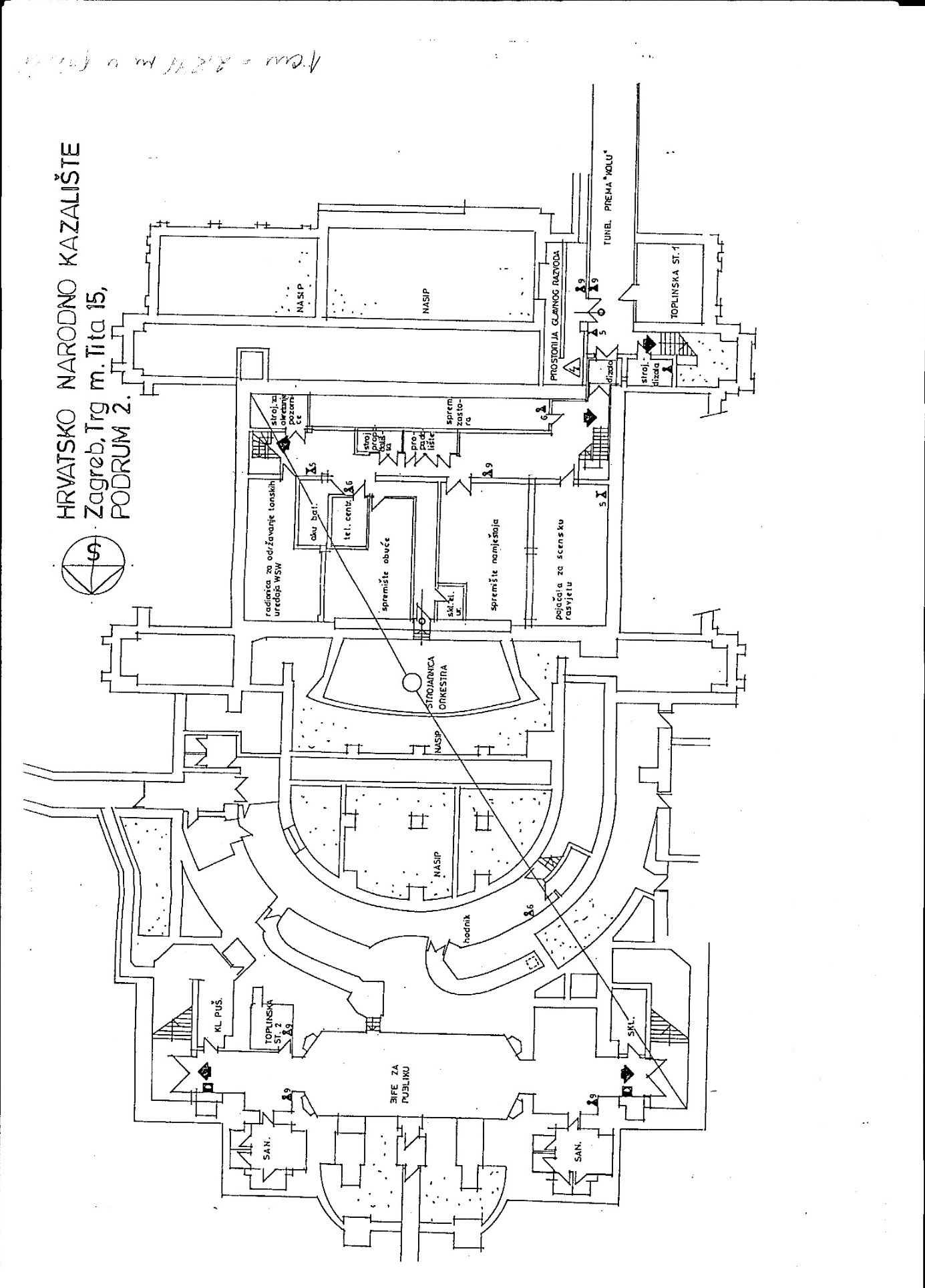 OBRAZAC PONUDENaručitelj: Hrvatsko narodno kazalište u Zagrebu                    Trg Republike Hrvatske 15Ukoliko ponuditelj nema podizvođača gornju tablicu ne ispunjava već je dužan istu precrtati kosom linijom i napisati slijedeći tekst „Radove ćemo izvoditi samostalno“Suglasni smo da ova Ponuda ostane pravovaljana 60 dana od dana otvaranja ponuda, pa istu možete prihvatiti do isteka roka.Ponudi prilažemo dokumentaciju sukladno Uputama ponuditeljima za izradu ponude.NAPOMENA: Ukoliko ponuditelj nije u sustavu poreza na dodanu vrijednost ili je predmet nabave oslobođen poreza na dodanu vrijednost , u ponudbenom listu , na mjesto predviđeno za upis  cijene ponude s porezom na dodanu vrijednost , upisuje se isti iznos kao što je upisan na mjestu Zagreb, 11.07.2019.Radionica tonaTelefonska centralaPojačala scenske rasvjetePovršina (m2)40847Visina (m)2,62,62,6Volumen (m3)10421122Ponuditelj:NazivSjedišteAdresaOIB Broj računaU sustavu Poreza na dodanu vrijednost DA         NE (zaokružiti                odgovor)Adresa za dostavu pošteE-mailKontakt osoba ponuditeljaBroj telefonaBroj telefaksaPodizvođač:NazivSjedišteOIBBroj računaizvedba automatskog sustava gašenja plinom i proširenje hidrantske mrežePredmetizvedba automatskog sustava gašenja plinom i proširenje hidrantske mrežeKoličinaVrijednostMjestoRokPredmet nabave:izvedba automatskog sustava gašenja plinom i proširenje hidrantske mrežeIznos brojevimaIznos slovimaPredmet nabave:izvedba automatskog sustava gašenja plinom i proširenje hidrantske mrežeCijena ponude bez PDV-aPredmet nabave:izvedba automatskog sustava gašenja plinom i proširenje hidrantske mrežePDVPredmet nabave:izvedba automatskog sustava gašenja plinom i proširenje hidrantske mrežeUkupna cijena ponude s PDV-om